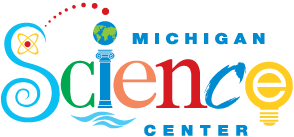 Attention Fourth and Fifth Grade Parents,Your students have an exciting opportunity for a fun-filled, educational field trip.  On May 1, 2013 we will be traveling to the Michigan Science Center.  The students will have an opportunity to visit the Chrysler Science Stage, Planetarium, and explore the many hands-on exhibits!  To find about more about the Science Center, you may log on to:  http://www.Mi-Sci.org/Please fill out, and return the attached permission slip along with $8.00 to cover the cost of admission.  We will be asking for a few chaperones per classroom.  If you are interested, please indicate so on the bottom of the permissions slip.  We will notify you if you will be joining us or not.  We are unsure of the cost for chaperones, so please do not send any money for that at this time.On the day of the field trip, students will be responsible for bringing their own lunch.  They must bring it in a throwaway bag.  No lunchboxes or reusable bags should be used.  Please clearly label your child’s bag with his/her name and your child’s teacher’s name.  More information will be sent home as the day approaches.  For now, please send in the permission slip with $8.00 by March 7th.  We must pay in advance to ensure our opportunity to attend.Thank you ahead of time for your timely response,The Fourth and Fifth Grade Teachers